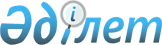 О внесении изменений в приказ Министра образования и науки Республики Казахстан от 28 января 2016 года № 93 "Об утверждении форм типового договора оказания образовательных услуг для дошкольных организаций, организаций среднего, технического и профессионального, послесреднего образования, типового договора на проведение профессиональной практики и типового договора о дуальном обучении для организаций технического и профессионального, послесреднего образования"http://adilet.zan.kz/rus/docs/V2000020402Приказ Министра образования и науки Республики Казахстан от 15 апреля 2020 года № 143. Зарегистрирован в Министерстве юстиции Республики Казахстан 15 апреля 2020 года № 20402      ПРИКАЗЫВАЮ:       1. Внести в приказ Министра образования и науки Республики Казахстан от 28 января 2016 года № 93 "Об утверждении форм типового договора оказания образовательных услуг для дошкольных организаций, организаций среднего, технического и профессионального, послесреднего образования, типового договора на проведение профессиональной практики и типового договора о дуальном обучении для организаций технического и профессионального, послесреднего образования" (зарегистрирован в Реестре государственной регистрации нормативных правовых актов Республики Казахстан под № 13227, опубликован в Информационно-правовой системе нормативных правовых актов Республики Казахстан "Әділет" 11 марта 2016 года) следующие изменения:       в Типовом договоре оказания образовательных услуг для дошкольных организаций:       пункт 2 дополнить подпунктом 10) следующего содержания:      "10. проявлять уважение к родителям либо законным представителям воспитанника.";       пункт 3 изложить в следующей редакции:      "3. Дошкольная организация имеет право:      1) предоставить ребенку дополнительные образовательные и оздоровительные услуги (платные и бесплатные) по желанию родителей;      2) отчислить ребенка из дошкольной организации при несвоевременной ежемесячной оплате за питание ребенка в срок, определенной дошкольной организацией, отсутствии ребенка более одного месяца без уважительных причин и предупреждения администрации, наличии медицинских противопоказаний, препятствующих его пребыванию в дошкольной организации, на основании справки врачебной консультационной комиссии;      3) предоставлять родителю отсрочку платежей за питание ребенка в дошкольной организации по соглашению обеих сторон;      4) не передавать ребенка родителю или законному представителю, находящемуся в состоянии алкогольного опьянения, а также близким родственникам, не достигшим совершеннолетия;      5) расторгнуть договор досрочно при систематическом невыполнении родителем обязательств, предусмотренных настоящим договором, уведомив родителя об этом не позднее чем за 10 (десять) календарных дней;      6) объединять группы в случае производственной необходимости.       подпункт 8) пункта 4 изложить в следующей редакции:      "8) проявлять уважение к педагогу и сотрудникам при исполнении ими своих должностных обязанностей;";       пункт 4 дополнить подпунктами 10), 11) и 12) следующего содержания:      10) не скрывать проблемы, связанные со здоровьем и угрожающие жизни ребенка и других детей;      11) воспитывать у ребенка с учетом его интересов:      добропорядочность, толерантность и межнациональное согласие;      киберкультуру и кибергигиену;      12) рассмотреть возможность ограничения использование мобильных устройств с учетом потребности ребенка.";       пункт 6 изложить в следующей редакции:      "6. Родительская оплата в сумме __________ тенге, за питание ребенка и дополнительные платные услуги вносится ежемесячно до 5-го числа текущего месяца. В случае уважительных причин отсутствия ребенка в дошкольной организации (карантин, отпуск (заявление родителя), болезнь, лечение, оздоровление, коррекция и реабилитация (при предоставлении справки по показанию) в текущем месяце, за который произведена оплата, перерасчет по фактическому количеству посещений будет произведен к началу следующего месяца и внесен в квитанцию об оплате.";       в Типовом договоре оказания образовательных услуг организаций среднего образования:       пункт 3 изложить в следующей редакции:      "3. Организация среднего образования обязуется:      1) ознакомить обучающегося, родителя (законного представителя) с Уставом организации образования, лицензией на занятие образовательной деятельностью, правилами внутреннего распорядка и актами организации образования, регламентирующими ее деятельность;       2) обеспечить приобретение знаний, умений, навыков обучающегося в соответствии с требованиями Закона Республики Казахстан "Об образовании", с Государственным общеобязательным стандартом среднего образования, разработанных уполномоченным органом в области образования в соответствии с подпунктом 5-1) статьи 5 Закона Республики Казахстан "Об образовании";       3) соблюдать санитарные и гигиенические требования, предъявляемые к образовательному и воспитательному процессу в соответствии с Санитарными правилами "Санитарно-эпидемиологические требования к объектам образования, утвержденными приказом Министра здравоохранения Республики Казахстан от 16 августа 2017 года № 611 (зарегистрирован в Реестре государственной регистрации нормативных правовых актов Республики Казахстан под № 15681);       4) обеспечить соблюдение обучающимся требований к обязательной школьной форме согласно Требованиям к обязательной школьной форме для организаций среднего образования, утвержденным приказом Министра образования и науки РК от 14 января 2016 года № 26 (зарегистрирован в Реестре государственной регистрации нормативных правовых актов Республики Казахстан под № 13085) (далее – Требования к обязательной школьной форме);      5) нести ответственность за жизнь и здоровье обучающегося на территории школы во время учебного процесса и проведения школьных мероприятий, вне школы во время проведения внеурочных мероприятий;      проводить психологическую диагностику, консультирование и тренинги (групповые, индивидуальные) с обучающимися с письменного согласия родителей (или законных представителей), консультирование и тренинги с родителями (при необходимости);      обеспечить охрану жизни, укрепление нравственного, физического и психологического здоровья обучающегося с учетом его индивидуальных особенностей;      6) проявлять уважение к родителям либо законным представителям обучающихся;      7) вернуть при расторжении Договора обучающемуся документы, принятые при поступлении;      8) не допускать привлечение обучающегося к выполнению поручений без согласия обучающегося, родителя (законного представителя) и в ущерб учебному процессу;       9) выдать после успешного окончания полного курса обучения и по результатам прохождения итоговой аттестации документ об образовании по соответствующей форме, утвержденной приказом Министра образования и науки Республики Казахстан от 28 января 2015 года № 39 "Об утверждении видов и форм документов об образовании государственного образца и Правила их выдачи, (зарегистрирован в Реестре государственной регистрации нормативных правовых актов Республики Казахстан под № 10348).";       пункт 5 изложить в следующей редакции:       "5. Родитель (или законный представитель) обязуется:      1) соблюдать Устав организации образования и положения настоящего Договора;      2) посещать родительские собрания, при необходимости являться в организации образования по вызову администрации или педагогов для индивидуальной педагогической беседы по учебно-воспитательному процессу и получения конкретной педагогической помощи;      3) проявлять уважение к педагогу и сотрудникам при исполнении ими своих должностных обязанностей, а также к обучающимся в организации образования;      4) соблюдать требования к школьной форме согласно Требованиям к обязательной школьной форме;      5) информировать организацию образования о причине отсутствия ребенка на уроках;      6) возмещать материальный ущерб, причиненный по вине обучающегося организации образования, в соответствии с законодательством Республики Казахстан;      7) нести ответственность за жизнь и здоровье, защищать права и свободу обучающегося за пределами территории школы (до школы и после школы);      8) поддерживать связь с педагогами по вопросам воспитания и обучения обучающегося, осуществлять обратную связь;      9) воспитывать у ребенка с учетом его интересов:      добропорядочность, толерантность, академическую честность и межнациональное согласие;      киберкультуру и кибергигиену;      10) рассмотреть возможность ограничения использование мобильных устройств с учетом потребности ребенка;      11) оказывать поддержку обучающемуся по реализации и установке инструкций, программ обучения по дистанционным образовательным технологиям.".       в Типовом договоре оказания образовательных услуг для технического и профессионального, послесреднего образования:       подпункт 4)  пункта 5 изложить в следующей редакции:      "4) проявлять уважение к педагогу и сотрудникам при исполнении ими своих должностных обязанностей, а также к обучающимся в организациях образования;".      2. Департаменту технического и профессионального образования Министерства образования и науки Республики Казахстан в установленном законодательством Республики Казахстан порядке обеспечить:      1) государственную регистрацию настоящего приказа в Министерстве юстиции Республики Казахстан;      2) размещение настоящего приказа на интернет-ресурсе Министерства образования и науки Республики Казахстан после его официального опубликования;      3) в течение десяти рабочих дней после государственной регистрации настоящего приказа представление в Юридический департамент Министерства образования и науки Республики Казахстан сведений об исполнении мероприятиях, предусмотренных подпунктами 1) и 2) настоящего пункта.      3. Контроль за исполнением настоящего приказа возложить на вице-министра образования и науки Республики Казахстан Ш.Т. Каринову      4. Настоящий приказ вводится в действие по истечении десяти календарных дней после дня его первого официального опубликования.© 2012. РГП на ПХВ «Институт законодательства и правовой информации Республики Казахстан» Министерства юстиции Республики Казахстан      Министр образования и науки
Республики Казахстан А. Аймагамбетов